CONNECTICUT DEPARTMENT OF TRANSPORTATION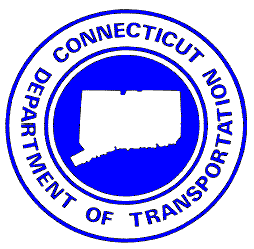 Office of Environmental Planning Water and Natural ResourcesCoastal Consistency Review FormThis form must be completed when a state project falls within the coastal boundary as defined in subsection (b) of section 22a-94 of the Connecticut General Statutes.  The following information is being provided to the Office of Environmental Planning (OEP) for review with consistency with the Coastal Goals and Policies defined in CGS section 22a-92.  State Project #:  Designer:        Phone:  Project Description:     	Date of submittal:  	Anticipated Construction Start Date: Town:  Required Attachments:  Location map; project description; pertinent plan sheets (including E & S), and site photos.Stormwater Treatment ConcernsDoes the project result in an increase in impervious surface?  If so, how much (square feet) and what percentage increase over existing does that represent?  If drainage systems are being upgraded or modified, what Primary and Secondary Stormwater Treatment measures (as defined by the 2004 DEP Stormwater Quality Manual) have been incorporated into the design?  The ultimate outfall of any drainage on the project must be identified on the plans provided.  Please provide a status on the stability of that outfall and if any improvements are required in conformance with the DOT Drainage Manual: Erosion & Sedimentation ControlDoes the project result in ground disturbance / erodible surface?  If so, how much? (acres):  What is the anticipated construction duration?  Have staging and storage, constructability, and access needs been incorporated into the plan and considered?  Are engineered measures for E & S necessary during construction?  Describe how the project is in accordance with the 2002 CT E & S Guidelines: THIS SECTION TO BE COMPLETED BY ENVIRONMENTAL PLANNING It has been determined that:	This project has been reviewed and found to be consistent with the Coastal Goals and Policies as defined in CGS section 22a-92.	More information is required at this time to ensure consistency with coastal goals and policies.  Please provide the information listed below.   		This project has been determined to not be in conformance with coastal goals or policies or may have an adverse impact on coastal resources.  OEP has determined that a Coastal Consistency Review Form must be prepared and submitted to the Department of Energy and Environmental Protection (via OEP) for review and approval.If the project design / scope of work changes, affecting water or natural resource impacts; the project must be resubmitted for review by Environmental Planning. All projects must be in conformance with Section 1.10 of the Form 816, Standard Specifications for Roads, Bridges and Incidental Construction.  Any other Time of Year Restrictions, and permit special conditions for other programs must be adhered to at all times.  Required Information / Special Conditions / Notes:Natural Diversity Database (NDDB) and Drinking Water ResourcesDo the project limits possibly contain State or Federally listed species?   Yes  No   If yes, further coordination with OEP is required for this project.  Does the project contain public watershed, a well head protection area, and/or aquifer protection area (APA)?   Yes  No  If yes, further coordination with OEP and possibly the Department of Public Health and Water Company will be required for this project.Reviewed By: _______________________  Extension: __________  Date: ________________________Approved By: _______________________  Extension: __________  Date: ________________________cc: Andy H. Davis – Transportation Planner 2 – Transportation Planner 2      	Design Contact